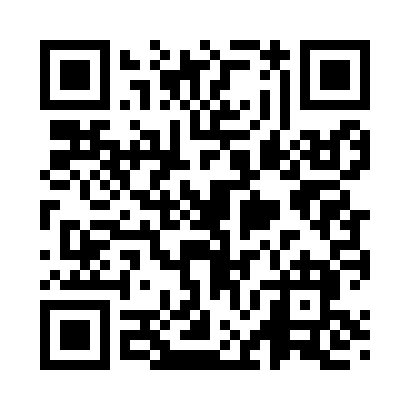 Prayer times for Saltwell, West Virginia, USAMon 1 Jul 2024 - Wed 31 Jul 2024High Latitude Method: Angle Based RulePrayer Calculation Method: Islamic Society of North AmericaAsar Calculation Method: ShafiPrayer times provided by https://www.salahtimes.comDateDayFajrSunriseDhuhrAsrMaghribIsha1Mon4:235:581:255:228:5210:272Tue4:245:591:255:228:5210:263Wed4:255:591:255:228:5110:264Thu4:256:001:265:238:5110:265Fri4:266:001:265:238:5110:256Sat4:276:011:265:238:5110:257Sun4:286:021:265:238:5010:248Mon4:296:021:265:238:5010:249Tue4:296:031:265:238:5010:2310Wed4:306:041:275:238:4910:2211Thu4:316:041:275:238:4910:2212Fri4:326:051:275:238:4810:2113Sat4:336:061:275:238:4810:2014Sun4:346:061:275:238:4710:1915Mon4:356:071:275:238:4710:1816Tue4:366:081:275:238:4610:1717Wed4:386:091:275:238:4610:1718Thu4:396:101:275:238:4510:1619Fri4:406:101:275:238:4410:1520Sat4:416:111:285:238:4310:1421Sun4:426:121:285:228:4310:1222Mon4:436:131:285:228:4210:1123Tue4:446:141:285:228:4110:1024Wed4:466:151:285:228:4010:0925Thu4:476:151:285:228:3910:0826Fri4:486:161:285:228:3910:0727Sat4:496:171:285:218:3810:0528Sun4:506:181:285:218:3710:0429Mon4:526:191:285:218:3610:0330Tue4:536:201:285:208:3510:0131Wed4:546:211:275:208:3410:00